Publicado en Madrid el 18/09/2020 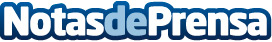 Sondersland, el mayor festival virtual del talento, comienza con la colaboración de la Comunidad de MadridEl encuentro, que se celebra hasta el 19 de septiembre en La Nave, está organizado por Trivu, el mayor ecosistema de talento joven del mundo en colaboración con el Gobierno de España, Comunidad de Madrid y el AyuntamientoDatos de contacto:Redacción648183184Nota de prensa publicada en: https://www.notasdeprensa.es/sondersland-el-mayor-festival-virtual-del_1 Categorias: Madrid Emprendedores Eventos E-Commerce Recursos humanos http://www.notasdeprensa.es